План мероприятий ГБПОУ КРК «Интеграл», посвященный празднованию 75 – летия Победы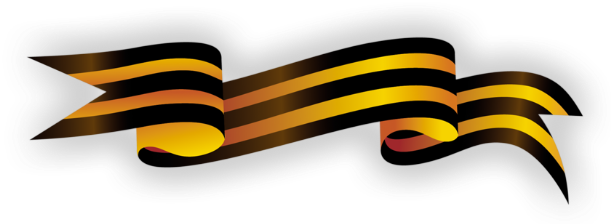 Дата проведенияВремя проведенияНазвание мероприятияХод мероприятия07.05.2020 г.09:00Акция «Письма Победы»Сотрудники воспитательной службы вручили «Письмо Победы» ветерану ВОВ проживающему в с. Курсавка Кизилову С.Г.  07.05.2020 г.10:25Акция «Кадры Победы»Воспитательная служба приняла участие по средствам социальной сети «ВКонтакте»07.05.2020 г.11:00Челлендж «По улицам Победы»Воспитательная служба приняла участие в челлендже по средствам размещения информации в социальной сети «ВКонтакте»08.05.2020 г..10:00Всероссийская акция «Окна Победы»Специалист воспитательной службы оформила окно в главном корпусе образовательного учреждения08.05.2020 г..12:00Акция «Открытка Победы»Сотрудники воспитательной службы разместили творческую работу в социальной сети «ВКонтакте»08.05.2020 г..13:00Всероссийская акция «Голос Весны»Воспитательная служба разместила видеоролик в социальной сети instagram.com09.05.2020 г..19:00Всероссийская акция «Поем двором»ИПР совместно с обучающимися в режиме самоизоляции с помощью Интернет ресурсов исполнят песню «День победы»09.05.2020 г..22:00Акция «Фонарики Победы»ИПР совместно с обучающимися в режиме самоизоляции зажгут свечи или фонари у окон своих домов